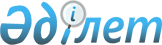 О внесении изменений в решение Шемонаихинского районного маслихата от 29 декабря 2020 года № 60/2-VI "О бюджете Шемонаихинского района на 2021-2023 годы"
					
			С истёкшим сроком
			
			
		
					Решение Шемонаихинского районного маслихата Восточно-Казахстанской области от 18 марта 2021 года № 3/2-VII. Зарегистрировано Департаментом юстиции Восточно-Казахстанской области 29 марта 2021 года № 8474. Прекращено действие в связи с истечением срока
      Примечание ИЗПИ.
      В тексте документа сохранена пунктуация и орфография оригинала.
      В соответствии со статьей 109 Бюджетного кодекса Республики Казахстан от 4 декабря 2008 года, подпунктом 1) пункта 1 статьи 6 Закона Республики Казахстан от 23 января 2001 года "О местном государственном управлении и самоуправлении в Республике Казахстан", решением Восточно - Казахстанского областного маслихата от 3 марта 2021 года № 3/13-VII "О внесении изменений и дополнения в решение Восточно-Казахстанского областного маслихата от 14 декабря 2020 года № 44/495- VI "Об областном бюджете на 2021-2023 годы" (зарегистрировано в Реестре государственной регистрации нормативных правовых актов за № 8424) Шемонаихинский районный маслихат РЕШИЛ:
      1. Внести в решение Шемонаихинского районного маслихата от 29 декабря 2020 года № 60/2-VI "О бюджете Шемонаихинского района на 2021 – 2023 годы" (зарегистрировано в Реестре государственной регистрации нормативных правовых актов № 8324, опубликовано в Эталонном контрольном банке нормативных правовых актов Республики Казахстан в электронном виде от 19 января 2021 года) следующие изменения:
      пункт 1 изложить в следующей редакции:
      "1. Утвердить районный бюджет на 2021-2023 годы согласно приложениям 1, 2 и 3 соответственно, в том числе на 2021 год в следующих объемах:
      1) доходы – 6 983 836,2 тысяч тенге, в том числе: 
      налоговые поступления – 2 119 122 тысячи тенге;
      неналоговые поступления – 7 700 тысяч тенге;
       поступления от продажи основного капитала – 172 402 тысячи тенге;
      поступления трансфертов – 4 684 612,2 тысяч тенге;
      2) затраты – 7 165 218,3 тысяч тенге;
      3) чистое бюджетное кредитование – 76 808,9 тысяч тенге, в том числе:
      бюджетные кредиты – 26 253 тысячи тенге;
      погашение бюджетных кредитов – 8 520 тысяч тенге;
      4) сальдо по операциям с финансовыми активами – 0 тенге, в том числе:
      приобретение финансовых активов – 0 тенге;
      поступления от продажи финансовых активов государства – 0 тенге;
      5) дефицит (профицит) бюджета – - 199 115,1 тысяч тенге;
      6) финансирование дефицита (использование профицита) бюджета – 199 115,1 тысяч тенге, в том числе:
      поступление займов – 76 808,9 тысяч тенге;
      погашение займов – 8 520 тысяч тенге;
      используемые остатки бюджетных средств – 130 826,2 тысяч тенге.";
      пункт 5 исключить;
      пункт 6 изложить в следующей редакции:
      "6. Утвердить резерв местного исполнительного органа района на 2021 год в сумме 25 045,2 тысяч тенге.";
      пункт 8 изложить в следующей редакции:
      "8. Предусмотреть в районном бюджете на 2021 год целевые текущие трансферты из областного бюджета в сумме 143 000 тысячи тенге.";
      пункт 9 изложить в следующей редакции:
      "9. Предусмотреть в районном бюджете на 2021 год целевые трансферты на развитие из областного бюджета в сумме 21 903 тысячи тенге.";
      пункт 11 изложить в следующей редакции:
      "11. Предусмотреть в районном бюджете на 2021 год целевые трансферты на развитие из республиканского бюджета в сумме 799 267 тысяч тенге.";
      приложение 1 к указанному решению изложить в новой редакции согласно приложению к настоящему решению.
      2. Настоящее решение вводится в действие с 1 января 2021 года. Районный бюджет на 2021 год
					© 2012. РГП на ПХВ «Институт законодательства и правовой информации Республики Казахстан» Министерства юстиции Республики Казахстан
				
      Председатель сессии 

В. Геберт

      Секретарь Шемонаихинского районного маслихата 

М. Желдыбаев
Приложение к решению 
Шемонаихинского 
районного маслихата 
от 18 марта 2021 года 
№ 3/2-VIIПриложение 1 к решению 
Шемонаихинского 
районного маслихата 
от 29 декабря 2020 года 
№ 60/2-VI
Категория
Категория
Категория
Категория
Сумма (тысяч тенге)
Класс
Класс
Класс
Сумма (тысяч тенге)
Подкласс
Подкласс
Сумма (тысяч тенге)
Наименование
Сумма (тысяч тенге)
1.ДОХОДЫ
6983836,2
1
Налоговые поступления
2119122
01
Подоходный налог 
993022
1
Корпоративный подоходный налог
150950
2
Индивидуальный подоходный налог 
842072
03
Социальный налог
574359
1
Социальный налог
574359
04
Налоги на собственность 
421992
1
Налоги на имущество
421992
05
Внутренние налоги на товары, работы и услуги
120920
2
Акцизы
4800
3
Поступления за использование природных и других ресурсов
89940
4
Сборы за ведение предпринимательской и профессиональной деятельности
26180
08
Обязательные платежи, взимаемые за совершение юридически значимых действий и (или) выдачу документов уполномоченными на то государственными органами или должностными лицами
8829
1
Государственная пошлина
8829
2
Неналоговые поступления
7700
01
Доходы от государственной собственности
4900
5
Доходы от аренды имущества, находящегося в государственной собственности
4850
9
Прочие доходы от государственной собственности
50
 06
Прочие неналоговые поступления
2800
1
Прочие неналоговые поступления
2800
3
Поступления от продажи основного капитала 
172402
01
Продажа государственного имущества, закрепленного за государственными учреждениями
12000
1
Продажа государственного имущества, закрепленного за государственными учреждениями
12000
03
Продажа земли и нематериальных активов
160402
1
Продажа земли
154902
2
Продажа нематериальных активов
5500
 4
Поступления трансфертов
4684612,2
01
Трансферты из нижестоящих органов государственного управления
45,2
2
Трансферты из бюджетов городов районного значения, сел, поселков, сельских округов
45,2
02
Трансферты из вышестоящих органов государственного управления
4684567
2
Трансферты из областного бюджета
4684567
Функциональная группа
Функциональная группа
Функциональная группа
Функциональная группа
Функциональная группа
Сумма (тысяч тенге)
Функциональная подгруппа
Функциональная подгруппа
Функциональная подгруппа
Функциональная подгруппа
Сумма (тысяч тенге)
Администратор бюджетных программ
Администратор бюджетных программ
Администратор бюджетных программ
Сумма (тысяч тенге)
Программа
Программа
Сумма (тысяч тенге)
Наименование
Сумма (тысяч тенге)
II. ЗАТРАТЫ
7165218,3
01
Государственные услуги общего характера
555160
1
Представительные, исполнительные и другие органы, выполняющие общие функции государственного управления
196267
112
Аппарат маслихата района (города областного значения)
21085
001
Услуги по обеспечению деятельности маслихата района (города областного значения)
21085
122
Аппарат акима района (города областного значения)
175182
001
Услуги по обеспечению деятельности акима района (города областного значения)
153255
003
Капитальные расходы государственного органа
4168
113
Целевые текущие трансферты нижестоящим бюджетам
17759
2
Финансовая деятельность
29950
452
Отдел финансов района (города областного значения)
29950
001
Услуги по реализации государственной политики в области исполнения бюджета и управления коммунальной собственностью района (города областного значения)
27054
003
Проведение оценки имущества в целях налогообложения
2496
010
Приватизация, управление коммунальным имуществом, постприватизационная деятельность и регулирование споров, связанных с этим
400
5
Планирование и статистическая деятельность
26627
453
Отдел экономики и бюджетного планирования района (города областного значения)
26627
001
Услуги по реализации государственной политики в области формирования и развития экономической политики, системы государственного планирования
20849
004
Капитальные расходы государственного органа
5778
9
Прочие государственные услуги общего характера
302316
458
Отдел жилищно-коммунального хозяйства, пассажирского транспорта и автомобильных дорог района (города областного значения)
301266
001
Услуги по реализации государственной политики на местном уровне в области жилищно-коммунального хозяйства, пассажирского транспорта и автомобильных дорог
19721
013
Капитальные расходы государственного органа
6400
113
Целевые текущие трансферты нижестоящим бюджетам
275145
472
Отдел строительства, архитектуры и градостроительства района (города областного значения)
1050
040
Развитие объектов государственных органов
1050
02
Оборона
41436
1
Военные нужды
11602
122
Аппарат акима района (города областного значения)
11602
005
Мероприятия в рамках исполнения всеобщей воинской обязанности
11602
2
Организация работы по чрезвычайным ситуациям
29834
122
Аппарат акима района (города областного значения)
29834
006
Предупреждение и ликвидация чрезвычайных ситуаций масштаба района (города областного значения)
25111
007
Мероприятия по профилактике и тушению степных пожаров районного (городского) масштаба, а также пожаров в населенных пунктах, в которых не созданы органы государственной противопожарной службы
4723
03
Общественный порядок, безопасность, правовая, судебная, уголовно-исполнительная деятельность
7120
9
Прочие услуги в области общественного порядка и безопасности
7120
458
Отдел жилищно-коммунального хозяйства, пассажирского транспорта и автомобильных дорог района (города областного значения)
7120
021
Обеспечение безопасности дорожного движения в населенных пунктах
7120
06
Социальная помощь и социальное обеспечение
619055
1
Социальное обеспечение
87117
451
Отдел занятости и социальных программ района (города областного значения)
87117
005
Государственная адресная социальная помощь
87117
2
Социальная помощь
444262
451
Отдел занятости и социальных программ района (города областного значения)
444262
002
Программа занятости
158956
004
Оказание социальной помощи на приобретение топлива специалистам здравоохранения, образования, социального обеспечения, культуры, спорта и ветеринарии в сельской местности в соответствии с законодательством Республики Казахстан
24747
006
Оказание жилищной помощи
8742
007
Социальная помощь отдельным категориям нуждающихся граждан по решениям местных представительных органов
84139
010
Материальное обеспечение детей-инвалидов, воспитывающихся и обучающихся на дому
4675
014
Оказание социальной помощи нуждающимся гражданам на дому
106188
017
Обеспечение нуждающихся инвалидов обязательными гигиеническими средствами и предоставление услуг специалистами жестового языка, индивидуальными помощниками в соответствии с индивидуальной программой реабилитации инвалида
17899
023
Обеспечение деятельности центров занятости населения
38916
9
Прочие услуги в области социальной помощи и социального обеспечения
87676
451
Отдел занятости и социальных программ района (города областного значения)
87676
001
Услуги по реализации государственной политики на местном уровне в области обеспечения занятости и реализации социальных программ для населения
33686
011
Оплата услуг по зачислению, выплате и доставке пособий и других социальных выплат
3630
050
Обеспечение прав и улучшение качества жизни инвалидов в Республике Казахстан
46588
054
Размещение государственного социального заказа в неправительственных организациях
1248
067
Капитальные расходы подведомственных государственных учреждений и организаций
1024
094
Предоставление жилищных сертификатов как социальная помощь
1500
07
Жилищно-коммунальное хозяйство
1082902
1
Жилищное хозяйство
540436
458
Отдел жилищно-коммунального хозяйства, пассажирского транспорта и автомобильных дорог района (города областного значения)
122711
004
Обеспечение жильем отдельных категорий граждан
122711
472
Отдел строительства, архитектуры и градостроительства района (города областного значения)
417725
003
Проектирование и (или строительство), реконструкция жилья коммунального жилищного фонда
411508
004
Проектирование, развитие и (или) обустройство инженерно-коммуникационной инфраструктуры
6217
2
Коммунальное хозяйство
540841
458
Отдел жилищно-коммунального хозяйства, пассажирского транспорта и автомобильных дорог района (города областного значения)
104000
012
Функционирование системы водоснабжения и водоотведения
104000
472
Отдел строительства, архитектуры и градостроительства района (города областного значения)
436841
006
Развитие системы водоснабжения и водоотведения
1050
058
Развитие системы водоснабжения и водоотведения в сельских населенных пунктах
435791
3
Благоустройство населенных пунктов
1625
458
Отдел жилищно-коммунального хозяйства, пассажирского транспорта и автомобильных дорог района (города областного значения)
1625
016
Обеспечение санитарии населенных пунктов
1625
08
Культура, спорт, туризм и информационное пространство
506997,9
1
Деятельность в области культуры
164898
455
Отдел культуры и развития языков района (города областного значения)
164898
003
Поддержка культурно-досуговой работы
164898
2
Спорт
196683,9
465
Отдел физической культуры и спорта района (города областного значения)
99942
001
Услуги по реализации государственной политики на местном уровне в сфере физической культуры и спорта
13952
004
Капитальные расходы государственного органа
83
005
Развитие массового спорта и национальных видов спорта
80536
006
Проведение спортивных соревнований на районном (города областного значения) уровне
672
007
Подготовка и участие членов сборных команд района (города областного значения) по различным видам спорта на областных спортивных соревнованиях
3500
032
Капитальные расходы подведомственных государственных учреждений и организаций
887
113
Целевые текущие трансферты нижестоящим бюджетам
312
472
Отдел строительства, архитектуры и градостроительства района (города областного значения)
96741,9
008
Развитие объектов спорта
96741,9
3
Информационное пространство
75354
455
Отдел культуры и развития языков района (города областного значения)
64954
006
Функционирование районных (городских) библиотек
55090
007
Развитие государственного языка и других языков народа Казахстана
9864
456
Отдел внутренней политики района (города областного значения)
10400
002
Услуги по проведению государственной информационной политики
10400
9
Прочие услуги по организации культуры, спорта, туризма и информационного пространства
70062
455
Отдел культуры и развития языков района (города областного значения)
26322
001
Услуги по реализации государственной политики на местном уровне в области развития языков и культуры
21687
032
Капитальные расходы подведомственных государственных учреждений и организаций
500
113
Целевые текущие трансферты нижестоящим бюджетам
4135
456
Отдел внутренней политики района (города областного значения)
43740
001
Услуги по реализации государственной политики на местном уровне в области информации, укрепления государственности и формирования социального оптимизма граждан
24774
003
Реализация мероприятий в сфере молодежной политики
18996
10
Сельское, водное, лесное, рыбное хозяйство, особо охраняемые природные территории, охрана окружающей среды и животного мира, земельные отношения
61478,8
1
Сельское хозяйство
19781
462
Отдел сельского хозяйства района (города областного значения)
19781
001
Услуги по реализации государственной политики на местном уровне в сфере сельского хозяйства
19781
6
Земельные отношения
35560
463
Отдел земельных отношений района (города областного значения)
35560
001
Услуги по реализации государственной политики в области регулирования земельных отношений на территории района (города областного значения)
15560
006
Землеустройство, проводимое при установлении границ районов, городов областного значения, районного значения, сельских округов, поселков, сел
20000
9
Прочие услуги в области сельского, водного, лесного, рыбного хозяйства, охраны окружающей среды и земельных отношений
6137,8
453
Отдел экономики и бюджетного планирования района (города областного значения)
6137,8
099
Реализация мер по оказанию социальной поддержки специалистов
6137,8
11
Промышленность, архитектурная, градостроительная и строительная деятельность
44887
2
Архитектурная, градостроительная и строительная деятельность
44887
472
Отдел строительства, архитектуры и градостроительства района (города областного значения)
44887
001
Услуги по реализации государственной политики в области строительства, архитектуры и градостроительства на местном уровне
19387
013
Разработка схем градостроительного развития территории района, генеральных планов городов районного (областного) значения, поселков и иных сельских населенных пунктов
20000
015
Капитальные расходы государственного органа
5500
12
Транспорт и коммуникации
79726
1
Автомобильный транспорт
73156
458
Отдел жилищно-коммунального хозяйства, пассажирского транспорта и автомобильных дорог района (города областного значения)
73156
023
Обеспечение функционирования автомобильных дорог
73156
9
Прочие услуги в сфере транспорта и коммуникаций
6570
458
Отдел жилищно-коммунального хозяйства, пассажирского транспорта и автомобильных дорог района (города областного значения)
6570
037
Субсидирование пассажирских перевозок по социально значимым городским (сельским), пригородным и внутрирайонным сообщениям
6570
13
Прочие
38606,2
3
Поддержка предпринимательской деятельности и защита конкуренции
13561
469
Отдел предпринимательства района (города областного значения)
13561
001
Услуги по реализации государственной политики на местном уровне в области развития предпринимательства
13519
004
Капитальные расходы государственного органа
42
9
Прочие
25045,2
452
Отдел финансов района (города областного значения)
25045,2
012
Резерв местного исполнительного органа района (города областного значения)
25045,2
14
Обслуживание долга
30407
1
Обслуживание долга
30407
452
Отдел финансов района (города областного значения)
30407
013
Обслуживание долга местных исполнительных органов по выплате вознаграждений и иных платежей по займам из областного бюджета
30407
15
Трансферты
4097442,4
1
Трансферты
4097442,4
452
Отдел финансов района (города областного значения)
4097442,4
006
Возврат неиспользованных (недоиспользованных) целевых трансфертов
3754,4
024
Целевые текущие трансферты из нижестоящего бюджета на компенсацию потерь вышестоящего бюджета в связи с изменением законодательства
3817673
038
Субвенция
276015
III .Чистое бюджетное кредитование
76808,9
Бюджетные кредиты
26253
10
Сельское, водное, лесное, рыбное хозяйство, особо охраняемые природные территории, охрана окружающей среды и животного мира, земельные отношения
26253
9
Прочие услуги в области сельского, водного, лесного, рыбного хозяйства, охраны окружающей среды и земельных отношений
26253
453
Отдел экономики и бюджетного планирования района (города областного значения)
26253
006
Бюджетные кредиты для реализации мер социальной поддержки специалистов
26253
5
Погашение бюджетных кредитов
8520
01
Погашение бюджетных кредитов
8520
1
Погашение бюджетных кредитов, выданных из государственного бюджета
8520
IV .Сальдо по операциям с финансовыми активами
0
Приобретение финансовых активов
0
Поступления от продажи финансовых активов государства
0
V. Дефицит (профицит) бюджета
-199115,1
VI. Финансирование дефицита (использование профицита) бюджета
199115,1
7
Поступление займов
76808,9
01
Внутренние государственные займы
76808,9
2
Договоры займа
76808,9
16
Погашение займов
8520
1
Погашение займов
8520
452
Отдел финансов района (города областного значения)
8520
008
Погашение долга местного исполнительного органа перед вышестоящим бюджетом
8520
8
Используемые остатки бюджетных средств
130826,2
01
Остатки бюджетных средств
130826,2
1
Свободные остатки бюджетных средств
130826,2